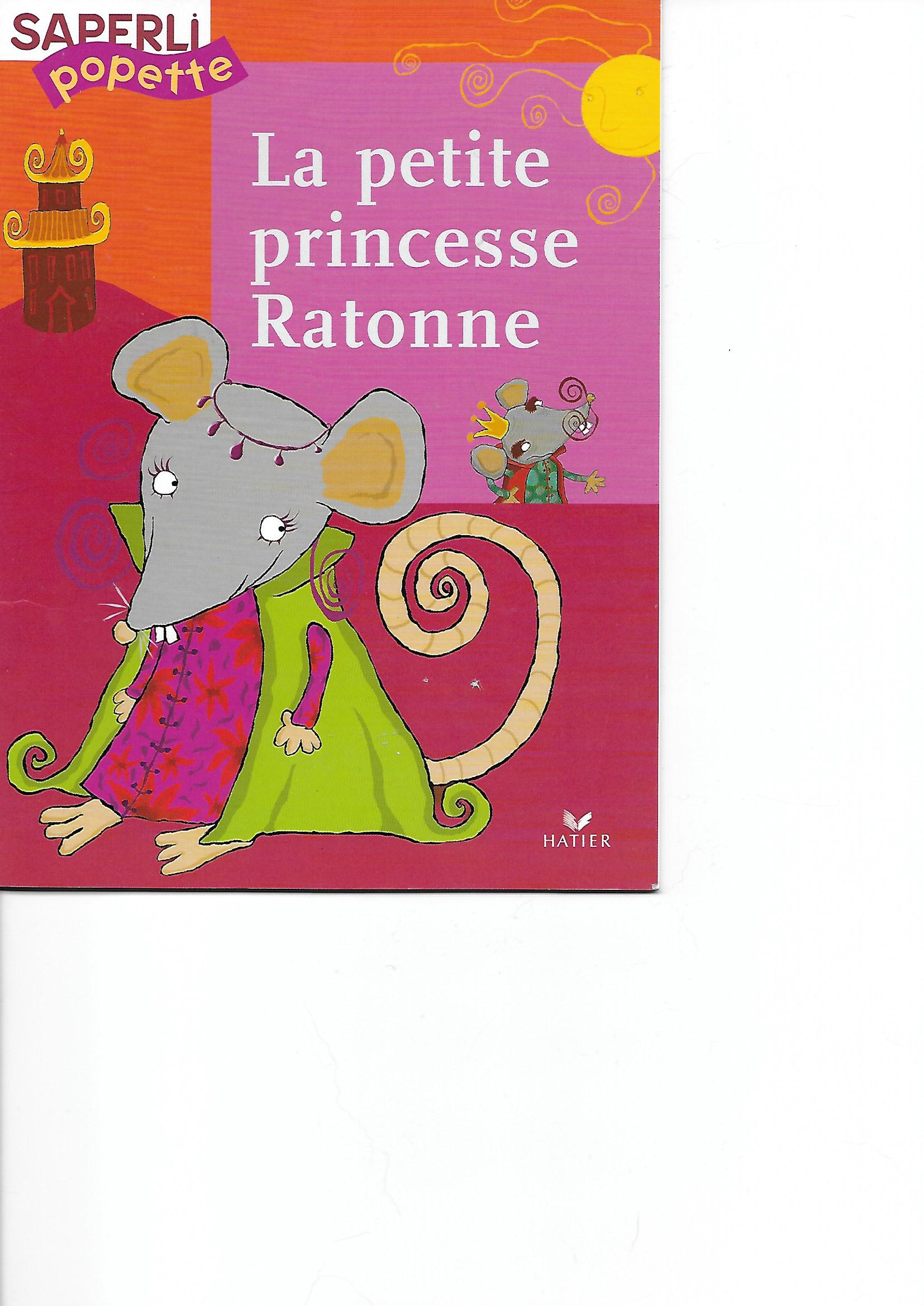 Pour aider à la reconstitution du puzzle de la couverture et pour son coloriage, voici son image couleur …